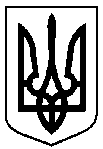 Сумська міська радаУПРАВЛІННЯ АРХІТЕКТУРИ ТА МІСТОБУДУВАННЯвул. Воскресенська, 8А, м. Суми, 40000, тел. (0542) 700-103, e-mail: arh@smr.gov.ua_17.07.2019_№_341/08.01-15_	                                             на ____________від__________ПОВІДОМЛЕННЯпро відмову у зміні адреси об’єкту нерухомого майна (житловому будинку)За результатами розгляду заяви про зміну адреси об’єкту нерухомого майна (житловому будинку), що розташований по пров. Некрасова, 10 в           м. Суми, у результаті поділу,  встановлено наступні обставини.У поданому пакеті документів відсутній технічний паспорт на новостворений об’єкт нерухомого майна.Однією із підстав для відмови у зміні адреси є подання неповного пакету документів (частина 2 пункту 23 Тимчасового порядку реалізації експериментального проекту з присвоєння адрес об’єктам будівництва та об’єктам нерухомого майна, затвердженого постановою Кабінету Міністрів України від 27.03.2019 № 367 ).У зв’язку з зазначеним вище, повертаємо на доопрацювання Вашу заяву та додані до неї документи до управління Сумської міської ради «Центр надання адміністративних послуг у м. Суми». Після усунення причини відмови Ви маєте право повторно звернутися із новою заявою та відповідними документами для вирішення питання зміни адреси об’єкту нерухомого майна.В.о. начальника управління                                              О.О. БондаренкоФролов Кругляк 700 106Заявник 1Заявник 2Заявник 3пров. Некрасова,10, м. Суми